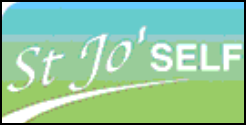 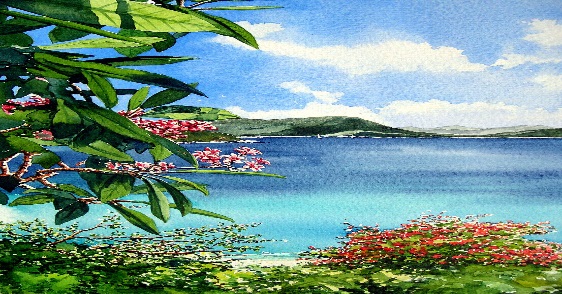                   menu centre st joseph                   menu centre st joseph                   menu centre st joseph                   menu centre st joseph Semaine du 8 au 12 avril 2024Semaine du 8 au 12 avril 2024Semaine du 8 au 12 avril 2024Semaine du 8 au 12 avril 2024Semaine du 8 au 12 avril 2024Semaine du 8 au 12 avril 2024entréebuffet d'entrées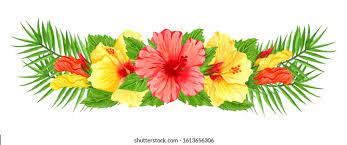 buffet d'entréesbuffet d'entréesbuffet d'entréesplat du jourpoisson du jourpoisson Martinique sauce chien truite de lac Meunièretortillas espagnolepoisson du jourplat du jourstick bolls fromagerougail Guadeloupéenfricassée de bœuf           au lardcôte de porc grillée au romarinplat du jourlégumepetits pois à la françaiseriz créolepolenta italiennerösti de pomme de terrepâtes au beurrelégumelégume du saisontomates grilléesgratin de choux fleurlégume du jourfromages fromage ou yaourtfromage ou yaourtfromage ou yaourtfromage ou yaourtdessertsfruits de saisonfruits de saisonfruits de saisonfruits de saisonfruits de saisondessertschoux à la crème maisoncarpaccio d'ananasdessert du jourflan pâtissierdessert du jourdessertscompote du jourcompote du jourcompote du jourcompote du jourcompote du jourentrée soirbuffet d'entréesbuffet d'entréesbuffet d'entréesbuffet d'entrées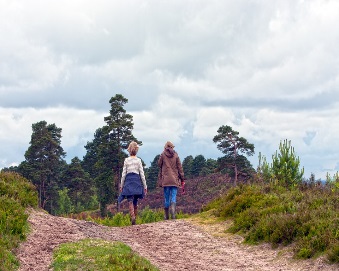 entrée soirsalade vertesalade vertesalade vertesalade vertebonnes vacances            à tousbonnes vacances            à tousplat du jour jambon de parispizza aux 3 fromagespâtes à la crème           de comtékefta à la libanaisebonnes vacances            à touslégume brocolis aux amandesratatouille niçoise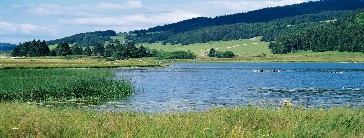 boulgour parfumébonnes vacances            à tousbonnes vacances            à tousfromagesfromage ou yaourtfromage ou yaourtfromage ou yaourtfromage ou yaourtbonnes vacances            à tousdessertsfruits de saisonfruits de saisonfruits de saisonfruits de saisonbonnes vacances            à tousdessertsbuffet de dessertsbuffet de dessertsbuffet de dessertsbuffet de dessertsbonnes vacances            à tous